Приказ №02666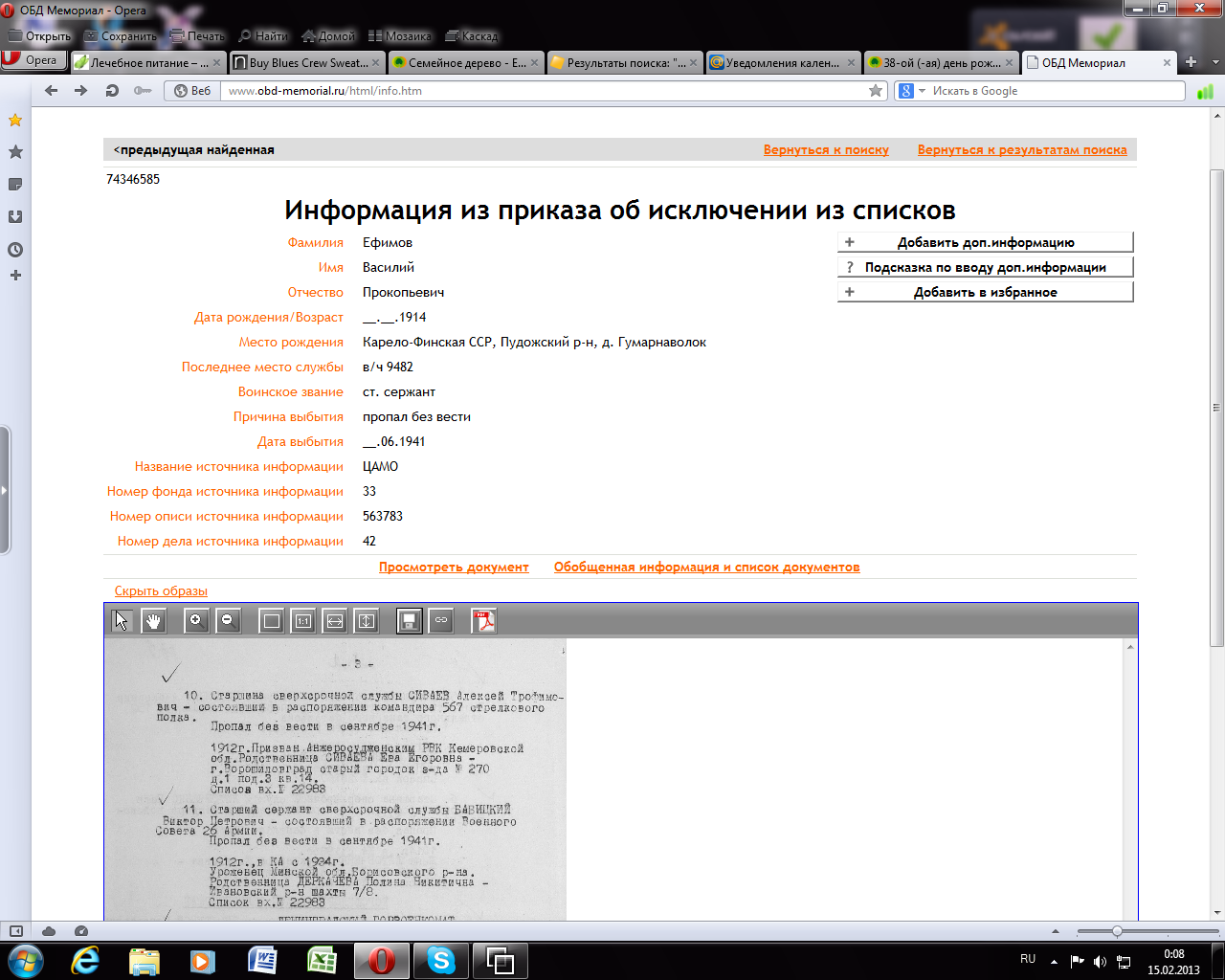 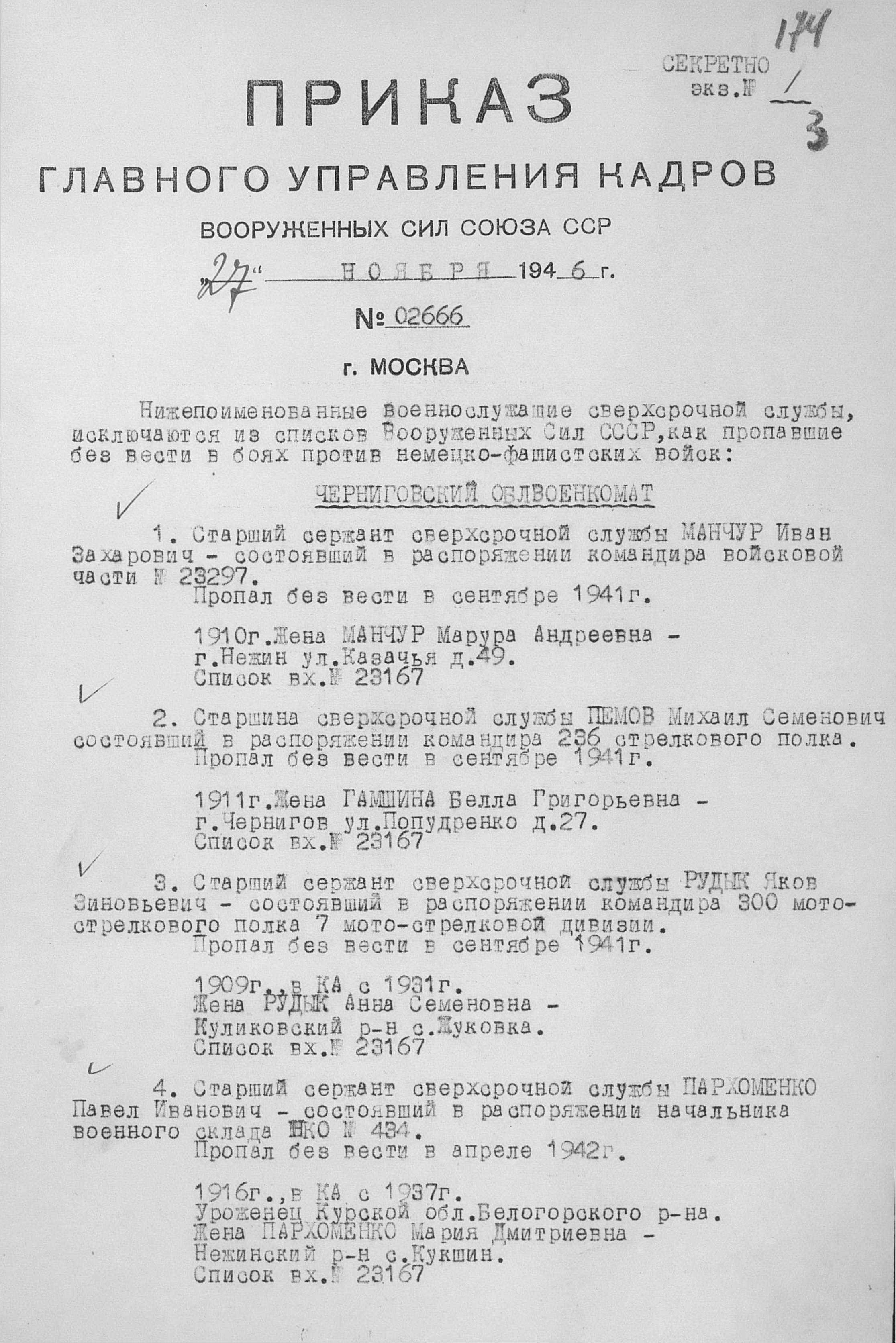 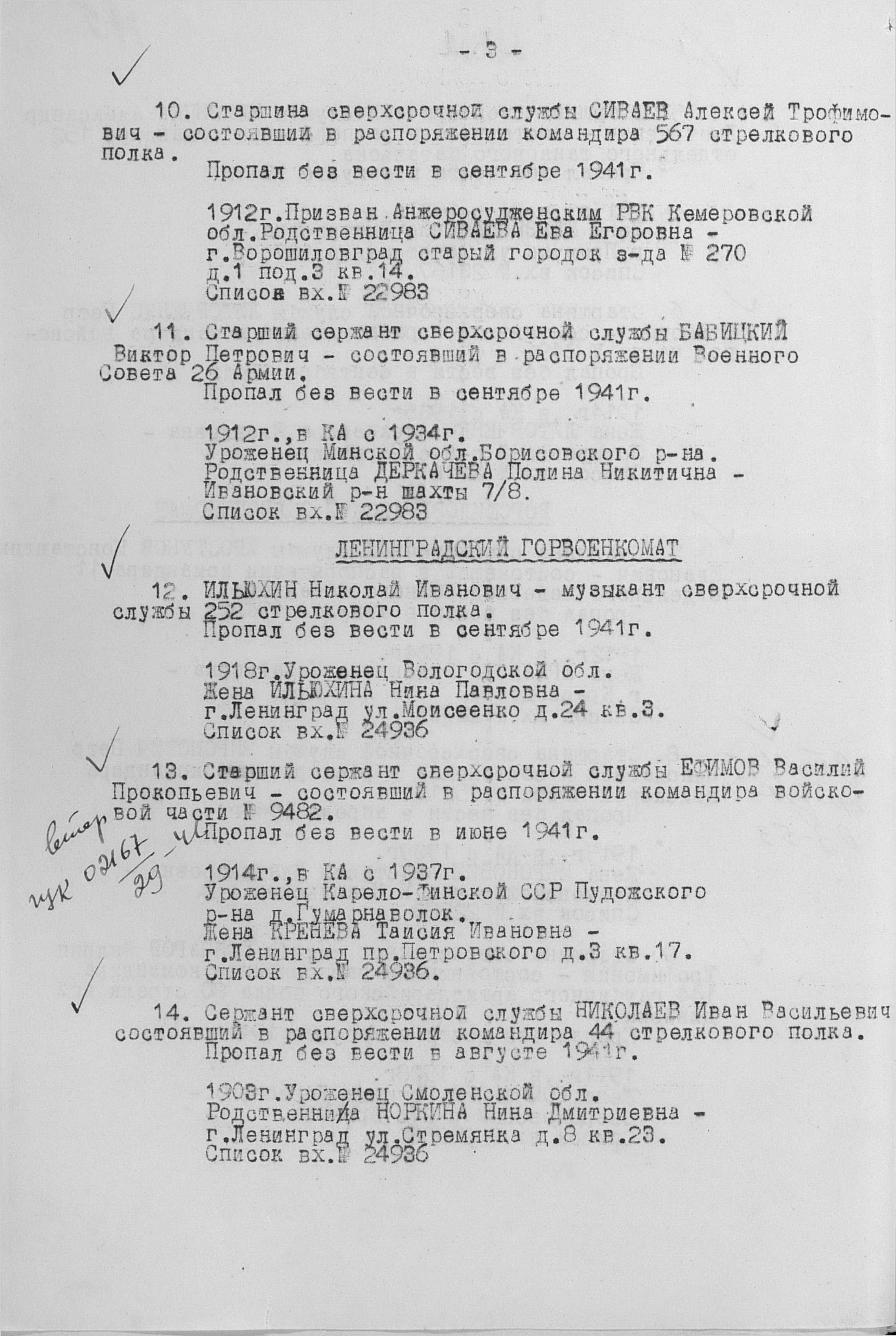 